EDITAL 20/2023 PROGRAMA INSTITUCIONAL UNIFICADO DE BOLSASIFSUDEMINAS CAMPUS MUZAMBINHOANEXO II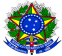 MINISTÉRIO DA EDUCAÇÃO SECRETARIA DE EDUCAÇÃO PROFISSIONAL E TECNOLÓGICA INSTITUTO FEDERAL DE EDUCAÇÃO, CIÊNCIA E TECNOLOGIA DO SUL DE MINAS GERAIS, CAMPUS MUZAMBINHO NÚCLEO INSTITUCIONAL DE PESQUISA E EXTENSÃOPROGRAMA INSTITUCIONAL UNIFICADO DE BOLSAS<TÍTULO DA PROPOSTA> <COORDENADOR(A) DO PROJETO> <Grande área, área e subárea de conhecimento CNPq> MODALIDADE ( ) Pesquisa ( ) Extensão ( ) Inovação ( ) EmpreendedorismoCaso sua proposta se enquadre em uma  das seguintes Linhas Prioritárias de Pesquisa marque com um X:(  ) Linha Prioritária 1;(  ) Linha Prioritária 2;(  ) Linha Prioritária 3.<Data> <Local>1. ANTECEDENTES E JUSTIFICATIVA Se projeto de pesquisa básica ou aplicada: Por que esta pesquisa é importante? Por que fazer? Para que fazer? Quais as questões a serem resolvidas? Demonstrar a relevância do estudo em questão. Que contribuições a pesquisa trará para a compreensão, a intervenção ou a solução do problema. Se projeto de extensão: Por que esse projeto de extensão é importante? Por que fazer? Para que fazer? Quais as questões a serem resolvidas? Demonstrar a relevância e mérito do projeto de extensão em questão. Que contribuições para as comunidades interna e externa trará as atividades e resultados alcançados para a compreensão, a intervenção ou a solução do projeto apresentado. Fazer uma breve descrição dos projetos que já estão em andamento, apresentando os resultados alcançados. Se projeto de inovação ou empreendedorismo: Porque este projeto é importante? Qual é o objetivo do produto/processo/serviço? Qual será o público-alvo que utilizará o produto/processo/serviço oferecido? Como o produto/processo/serviço beneficiará o cliente? Ele resolve um problema (qual problema) ou indica uma oportunidade? Se for o caso, como você protegerá a propriedade intelectual? Fazer uma breve descrição do produto/processo/serviço destacando suas principais características, tais como custo, design, qualidade e capacidades. 2. REFERENCIAL TEÓRICOO QUE FOI ESCRITO SOBRE O TEMA? É o embasamento teórico que vai fundamentar sua pesquisa. Organizar um capítulo em que você vai descrever o que já foi feito na área específica da pesquisa. Se projeto de inovação, acrescentar uma busca de anterioridade em bases de patentes, citando as diferenças da tecnologia desenvolvida em relação às encontradas. Sugere-se a busca nas bases de patentes Derwent, Esp@cenet, USPTO, Epoline, JPO, CIPO, Free Patents Online, INPI, Inova Unicamp.3. OBJETIVOS O QUE PRETENDO DESENVOLVER? Deve esclarecer o que se pretende atingir com a realização do trabalho de pesquisa, com a implementação do projeto. Deve ser explicitado por verbos no infinitivo: determinar, estabelecer, estudar, analisar, comparar, introduzir, elucidar, explicar, contrastar, discutir, demonstrar, etc.) 3.1. Objetivo Geral: Corresponde a finalidade maior que a pesquisa quer atingir. Deve expressar o que se quer alcançar ao final do projeto. 3.2. Objetivos Específicos: Corresponde às ações que se propõe a executar dentro de um determinado período de tempo. Apresentam caráter mais concreto. Tem função intermediária e instrumental, indicando o caminho para se atingir o objetivo geral. 4. METODOLOGIA COMO VOU FAZER MEU TRABALHO? Explicar detalhadamente como o trabalho será desenvolvido, etapa por etapa e quem participará de sua pesquisa. Explicação sobre os procedimentos técnicos, as técnicas que serão utilizadas e como os dados serão tabulados e analisados. 4.1 INDICADORES DE IMPACTOS INTERNOS E EXTERNOS (somente para os projetos de Extensão, para os demais tipos de projeto não se aplica) Quais serão os indicadores de impactos internos e externos. 4.2 PREVISÃO DE PRODUÇÃO (somente para os projetos de Inovação e Empreendedorismo, para os demais tipos de projeto não se aplica) Quais são as instalações necessárias para o desenvolvimento do projeto? Qual a previsão de produção?5. CRONOGRAMA QUANDO DESENVOLVER CADA ETAPA DO PROJETO? Descrição das etapas da pesquisa, relacionadas ao tempo utilizado para a realização de cada uma. 6. ORÇAMENTO FINANCEIRO O QUE IREI GASTAR? Explique quais recursos estão disponíveis ou necessários para a realização do trabalho. Citar a fonte financiadora caso não seja utilizado recursos do IFSULDEMINAS.6.1 PLANO FINANCEIRO (somente para os projetos de Inovação e Empreendedorismo, para os demais tipos de projeto não se aplica) Como pretende comercializar o produto, processo ou serviço desenvolvido na execução do projeto? Já possui uma previsão de parceria com o setor empresarial? 7. REFERÊNCIAS BIBLIOGRÁFICAS Onde pesquisei? Este item é obrigatório, e é o que dará validade aos conceitos e teorias utilizadas. Citar qualquer fonte utilizada no desenvolvimento do trabalho de acordo com as normas da ABNT. Muzambinho, __ de ___________ de 2023.2023 2023 2023 2023 2023 2023 2023 2023 2024202420242024Atividade MAI JUN JUL AGO SET OUTNOV DEZ JAN FEV MARABRAtividade AAtividade BAtividade CItem Descrição detalhadaUN Qtde Valor unitário (R$)Frete R$Valor total (R$)BolsasBolsasBolsasBolsasBolsasBolsasBolsas1Total de Bolsa(R$)Total de Bolsa(R$)Total de Bolsa(R$)Total de Bolsa(R$)Total de Bolsa(R$)Total de Bolsa(R$)Material de consumoMaterial de consumoMaterial de consumoMaterial de consumoMaterial de consumoMaterial de consumo1Total de material de consumo (R$)Total de material de consumo (R$)Total de material de consumo (R$)Total de material de consumo (R$)Total de material de consumo (R$)Total de material de consumo (R$)Valor total requisitado no projeto (R$)Valor total requisitado no projeto (R$)Valor total requisitado no projeto (R$)Valor total requisitado no projeto (R$)Valor total requisitado no projeto (R$)Valor total requisitado no projeto (R$)